                                CURRICULUM VITAE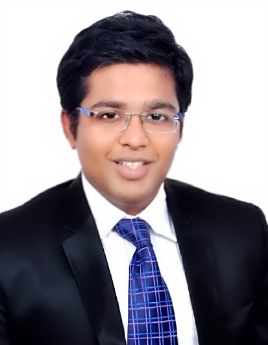                  Email id- gupsyd@gmail.comContact- +91 9810876279 (India)+1(650) 305-8814 (US)Name		        : Dr. Siddharth GuptaEcfmg ID                  : 0-975-630-5Date of birth              : 27th October 1992Nationality 	        : IndiaVisa status	         : B1/B2 Graduation status    : Graduated (MAY 2016)Address	          : J192, Upper Ground floor, RBI Enclave, Paschim Vihar, New Delhi, India 110063Delhi Medical Council Certified: DMC/R/13785USMLE BOARD EXAMINATIONSSTEP 1 – Pass (1st attempt)STEP 2 CS – Pass (1st attempt)STEP 2 CK – Result awaitedUnited States Clinical Experience:Education: Academic Achievements: Additional Courses:Abstracts:S. Gupta, T. Chaturvedi, J. Dugan, S. Javia, S. Singhal  (2016) Endoscopic management of fixed gastric bands causing gastric pouch outlet obstruction: A case series, Houston, Texas, USA submitted in United European Gastroenterology week 2016S. Singhal, T. Chaturvedi, S. Chennubhotla, S.Gupta (2016) Endoscopic multiple band ligation compared to anoscopy with single band ligation for treating hemorrhoids, Houston, Texas, USA submitted in United European Gastroenterology week 2016Video CaseS. Singhal, T. Chaturvedi, S. Gupta, S. Javia, T. Kirtane, J. Dugan (2016) Over the scope clip (OTSC): Emerging clinical applications, Houston, Texas, USA submitted in United European Gastroenterology week 2016Research Study:Role of Educational tools for bowel preparation for colonoscopy in in-patient setting in LBJ Hospital, Houston, Texas under Dr. Shashideep SINGHAL Assistant professor, Gastroenterology- Hepatology and nutrition, University of Texas, Houston, Texas.(2016)Assessing association of satisfaction and experience of life with mental illness in teenage group under Prof. Jugal Kishore MBBS, MD, PGCHFWM, PGDEE, MSc Sustainable Development, MSc Mental Health, MNAMS, PhD ,FIPHA, FIAPSM, FIMA, Department of Community Medicine, Maulana Azad Medical College, New Delhi 110002 (2015)Case ReportDr.S Krishnan, Dr.S Gupta A Critical care conundrum of Refractory Hypotension: Beta Blocker associated factitious disorder (2016) Cleveland Clinic, OhioArticle Review:Fecal Microbiota Transplantation in patients with recurrent C. difficle infectionPresentations:  MALARIA and its management., Social Medicine, MAMCHealth talks on Dengue and its prevention, Barwala health center, DelhiAdolescent and drug abuse, Gokulpuri health center, DelhiClinical case presentations in Grand rounds in wards and OPDS, Lok Nayak Hospital, DelhiEvents Organized:Community Service:Extra- curricular interests:Web page designing ( 2nd position Delhi state , 2011)Chess ( Silver medal, Synapse All-India, DELHI UNIVERSITY, New Delhi, India)Badminton, Travelling, PhotographyLanguages fluency:English HindiFeb 1 – Feb 28 2016( 4 weeks )Observership (Pulmonary Medicine)Cleveland Clinic, OhioMar 1 – April 30 2016( 8 weeks )Professional Trainee (Gastroenterology) HANDS-ONLBJ HospitalUniversity of Texas Health Science Centre , Houston, TXMay 1 – May 30 2016( 4 weeks )Professional Trainee ( Gastroenterology) HANDS-ONMEMORIAL HERMANN HOSPITALUniversity of Texas Health Science Centre, Houston, TXOct 2010 –  Dec 2016Maulana Azad Medical College, New Delhi, INDIA                 M.B.B.S. (Bachelor of Medicine and Bachelor of Surgery), 2008 2010 A.I.S.S.E Class X Examination - 86%A.I.S.S.C.E Class XII CBSE Examination - 82.5%2010Delhi State Pre-Medical Test (DPMT)             Rank – 119h  : Delhi State2010All India Pre- Medical Entrance ExaminationRank – 1042 : All India2015Cleared all professional boards examinations2016Graduated Medical school ( 1st Attempt)1.Biomedical Waste Management TrainingMaulana Azad Medical College, New Delhi, IndiaIn the Year 20122.Basic Life Support ( BLS )Accredited by the American Heart Association, conducted at the Maulana Azad Medical College, New Delhi, IndiaIn the Year 20143.Basic Surgical Skills In the Year 20144.Airway Management And IntubationIn the Year 20155.Advances in Inflammatory bowel syndromeIn the year 20162011, 2012 & 2013“Synapse” All-India cultural, academic and literary meet, Maulana Azad Medical College, New Delhi, India2011“Goonj” Intra-college cultural, academic and literary meet, Maulana Azad Medical College, New Delhi, India2012 & 2013“SPIC-MACAY”(Society For Promotion Of Indian Classical Music and Culture Amongst Youth) Maulana Azad Medical College.2015“Ridge Constructions Health Camp”Health check up camp for industrial workers in Greater Noida industrial area2011 - 2015National Polio Immunization Program, Government of IndiaFebruary, 2015 4 week Rural Service, Maharshi Valmiki Hospital, Pooth khurd2014-2015Community visits and Health talks 	2015Organization and head of Health camp in occupational medicine2016Volunteer – RED CROSS